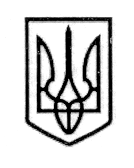 У К Р А Ї Н А СТОРОЖИНЕЦЬКА МІСЬКА РАДА ЧЕРНІВЕЦЬКОГО РАЙОНУ ЧЕРНІВЕЦЬКОЇ ОБЛАСТІВИКОНАВЧИЙ КОМІТЕТР І Ш Е Н Н Я    07 вересня 2023 року                                                                         		№   215                                            Керуючись Законом України «Про місцеве самоврядування в Україні» Постановою Кабінету Міністрів України від 19 березня 2022 року № 333 «Про затвердження Порядку компенсації витрат за тимчасове розміщення внутрішньо переміщених осіб, які перемістилися у період воєнного стану і не отримують щомісячної адресної допомоги внутрішньо переміщеним особам для покриття витрат на проживання, в тому числі на оплату житлово-комунальних послуг» (зі змінами від 30.09.2022 року № 1094), враховуючи заяви від жителів Сторожинецької міської територіальної громади,ВИКОНАВЧИЙ КОМІТЕТ МІСЬКОЇ РАДИ ВИРІШИВ:      Визначити суму компенсації витрат за серпень 2023 року наступним громадянам жителям Сторожинецької міської територіальної громади:        1.1. Гайзлеру  Францу Карловичу, 1961 р.н., власнику жилого приміщення, що розташоване за адресою: м. Сторожинець, пров. Клинівської, буд. 3, за розміщення 4 внутрішньо переміщених осіб в розмірі 1831,48 грн. (124 людино/дні).           1.2. Ткачук Вірі Іванівні, 1928 р.н., власниці жилого приміщення, що розташоване за адресою: м. Сторожинець, вул. Сухомлинського буд. 2, кв. 2 за розміщення 5 внутрішньо переміщених осіб в розмірі 2289,35 грн. (155 людино/днів).                      Продовження рішення виконавчого комітету від 07 вересня 2023 року № 215         1.3.  Зюбу Дмитру Петровичу, 1962 р.н., співвласнику жилого приміщення, що розташоване за адресою: м. Сторожинець, вул. Європейська, буд. 51, кв. 1, за розміщення 3 внутрішньо переміщених осіб в розмірі 1373,61 грн. (93 людино/дні).        1.4.  Гаденко Світлані Олексіївні, 1972 р.н., представнику власника жилого приміщення, що розташоване за адресою: м. Сторожинець, вул. Європейська, буд. 55, кв. 32 за розміщення 2 внутрішньо переміщених осіб в розмірі 915,74 грн. (62 людино/дні).                   1.5. Кучіну Віктору Володимировичу, 1959 р.н., власнику жилого приміщення, що розташоване за адресою: м. Сторожинець, вул. Азовська (Ватутіна), буд. 30, кв. 1, за розміщення 3 внутрішньо переміщених осіб в розмірі 1373,61 грн. (93 людино/дні).        1.6. Григоришиній Тетяні Костянтинівні, 1957 р.н., власниці жилого приміщення, що розташоване за адресою: м. Сторожинець, вул. І. Вільде, буд. 6,  кв. 1, за розміщення 4 внутрішньо переміщених осіб в розмірі 1831,48 грн. (124 людино/дні).                        1.7. Туню Григорію Михайловичу, 1965 р.н., власнику жилого приміщення, що розташоване за адресою: м. Сторожинець, вул. Смаль-Стоцького, буд. 34, за розміщення 1 внутрішньо переміщеної особи в розмірі 457,87 грн. (31 людино/день).        1.8.  Столяр Ользі Іванівні, 1991 р.н., власниці жилого приміщення, що розташоване за адресою: м. Сторожинець, вул. Чернівецька, буд. 34, кв. 1, за                               розміщення 1 внутрішньо переміщеної особи в розмірі 457,87 грн. (31 людино/день).         1.9.  Митрик Надії Юріївні, 1994 р.н., власниці жилого приміщення, що розташоване за адресою: м. Сторожинець, вул. Б.Хмельницького, буд. 73, за розміщення 4 внутрішньо переміщених осіб в розмірі 1831,48 грн. (124 людино/дні).          1.10.  Ілікі Фрузіні Михайлівні, 1967 р.н.,  за дорученням власниці жилого приміщення,  Моель Марії Петрівни, 1951, що розташоване за адресою: м. Сторожинець, вул. Героїв УПА, буд. 27, за розміщення 6 внутрішньо переміщених осіб в розмірі 2747,22 грн. (186 людино/днів).         1.11. Скляр Тамарі Іванівні, 1957 р.н., власниці жилого приміщення, що розташоване за адресою: м. Сторожинець, вул. Кримська (Карюкіна), буд. 2, кв.7, за розміщення 4 внутрішньо переміщених осіб в розмірі 1831,48 грн. (124 людино/дні).         1.12. Райчуку Андрію Володимировичу, 1992 р.н., власнику жилого приміщення, що розташоване за адресою: м. Сторожинець, вул. Лопуляка, буд. 10, кв. 10 за розміщення 2 внутрішньо переміщених осіб в розмірі 915,74 грн. (62 людино/дні).Продовження рішення виконавчого комітету від 07 вересня 2023 року № 215  1.13. Перчик  Яніні Миколаївні, 1985 р.н., власниці жилого приміщення, що розташоване за адресою: м. Сторожинець, вул. Львівська, буд. 10, за розміщення 1 внутрішньо переміщеної особи в розмірі 457,87 грн. (31 людино/день).            1.14. Гданській  Марії Діонізіївні, 1960 р.н., власниці жилого приміщення, що розташоване за адресою: м.Сторожинець, вул. Чернівецька, буд. 19, кв.6, за розміщення 2 внутрішньо переміщених осіб в розмірі 915,74 грн. (62 людино/дні).          1.15. Демчуку Анатолію Дмитровичу, 1968 р.н., власнику жилого приміщення, що розташоване за адресою: м.Сторожинець, вул. Соборна, буд. 5А, кв.28, за розміщення 2 внутрішньо переміщених особи в розмірі 915,74 грн. (62 людино/дні).           1.16. Купкі Яніні Георгіївні, 1980 р.н., за дорученням власниці жилого приміщення,  Масіян Марини Миколаївни, 1997, що розташоване за адресою: м. Сторожинець, вул. Чернівецька, буд. 52, кв. 5, за розміщення 5 внутрішньо переміщених осіб в розмірі 2289,35 грн. (155 людино/днів).        1.17. Нікіфореску Оксані Михайлівні, 1972 р.н.,  власниці жилого приміщення,   що розташоване за адресою: м. Сторожинець, вул. Варшавська, буд. 6, кв. 1, за розміщення 2 внутрішньо переміщених осіб в розмірі 915,74 грн. (62 людино/дні).        1.18. Ходан Ганні Георгіївні, 1958р.н., власниці жилого приміщення, що розташоване за адресою: м. Сторожинець, 2-й пров. Київський, буд. 2, за розміщення 4 внутрішньо переміщеної особи в розмірі 1388,38 грн. (94 людино/дні).        1.19. Тікану Андрію Георгійовичу, 1990 р.н., власнику жилого приміщення, що розташоване за адресою: м. Сторожинець, вул. Б.Хмельницького, буд. 39, кв. 1 за розміщення 1 внутрішньо переміщеної особи в розмірі 457,87 грн. (31 людино/день).       1.20. Андрійчук Наталі Григорівні, 1981 р.н., власниці жилого приміщення що розташоване за адресою: м. Сторожинець, вул. О.Кобилянської, буд. 43,  за розміщення 3 внутрішньо переміщених осіб в розмірі 1373,61 грн. (93 людино/дні).         1.21. Мєдвєдєву Олександру Васильовичу, 1952 р.н., власнику жилого приміщення, що розташоване за адресою: с. Панка, вул. Січових Стрільців, буд. 6А, розміщення 3 внутрішньо переміщених особи в розмірі 1373,61 грн. (93 людино/дні).                          1.22. Баланюку Василю Миколайовичу, 1979 р.н., власнику жилого приміщення, що розташоване за адресою: с. Панка, вул. Головна, буд. 116, за розміщення 2 внутрішньо переміщеної особи в розмірі 915,74 грн. (62 людино/дні).                                 1.23. Токарюку Ігорю Несторовичу, 1972 р.н., власнику жилого приміщення, що розташоване за адресою: с. Панка, вул. Царинська , буд. 10, за розміщення 1 внутрішньо переміщеної особи в розмірі 457,87 грн. (31 людино/день).  Продовження рішення виконавчого комітету від 07 вересня 2023 року № 215 1.24. Челак Наталії Олександрівні, 1978 р.н., власниці жилого приміщення, що розташоване за адресою: с. Панка, вул. Клинівська, буд. 1, за розміщення 2 внутрішньо переміщених осіб в розмірі 915,74 грн. (62 людино/дні).         1.25. Казюку Миколі Тодоровичу, 1948 р.н., власнику жилого приміщення, що розташоване за адресою: с. Панка, вул. Шевченка, буд. 2 кв. 4, за розміщення   1 внутрішньо переміщенної особи в розмірі 457,87 грн. (31 людино/день).                        1.26. Сумарюк Світлані Григорівні, 1969 р.н., власниці жилого приміщення, що розташоване за адресою: с. Панка, вул. Головна, буд. 97, за розміщення 2 внутрішньо переміщених осіб в розмірі 915,74 грн. (62 людино/дні).           1.27. Ярославському Володимиру Михайловичу, 1965 р.н., власнику жилого приміщення, що розташоване за адресою: с. Панка, пров. В.Стуса , буд. 12, за розміщення 1 внутрішньо переміщеної особи в розмірі 457,87 грн. (31 людино/день).1.28. Ірічуку Роману Васильовичу, 1985 р.н., власнику жилого приміщення, що розташоване за адресою: с. Панка, вул. Лугова , буд. 6, за розміщення 3 внутрішньо переміщених осіб в розмірі 1373,61 грн. (93 людино/дні).1.29. Крушельницькому Івану Васильовичу, 1962 р.н., власнику жилого приміщення, що розташоване за адресою: с. Панка, вул. Яблунева , буд. 11, за розміщення 4 внутрішньо переміщених осіб в розмірі 1831,48 грн. (124 людино/дні).          1.30. Побіжан Людмилі Василівні, 1962 р.н., власниці жилого приміщення, що розташоване за адресою: с. Панка, вул. Головна, буд. 67, кв.3, за розміщення 5 внутрішньо переміщених осіб в розмірі 2289,35 грн. (155 людино/днів).           1.31. Воловому Миколі Сергійовичу, 1955 р.н., власнику жилого приміщення, що розташоване за адресою: с. Банилів-Підгірний, вул. Головна, буд. 79, за розміщення 2 внутрішньо переміщених осіб в розмірі 915,74 грн. (62 людино/дні).            1.32. Палічук Наталії Олексіївні, 1973 р.н., власниці жилого приміщення, що розташоване за адресою: с. Банилів-Підгірний, вул. Залізнична, буд. 26, за розміщення 2 внутрішньо переміщених осіб в розмірі 915,74 грн. (62 людино/дні).            1.33. Білінській Валентині Октав’янівні, 1968 р.н., власниці жилого приміщення, що розташоване за адресою: с. Банилів-Підгірний, вул. Довбуша, буд. 61, за розміщення 4 внутрішньо переміщених осіб в розмірі 1831,48 грн. (124 людино/дні).            1.34. Бойчук Іванні Іванівні, 1982 р.н., власниці жилого приміщення, що розташоване за адресою: с. Банилів-Підгірний, вул. О.Довбуша, буд. 11, за розміщення 1 внутрішньо переміщеної особи в розмірі 457,87 грн. (31 людино/день).            1.35. Шпетко Галині Юріївні, 1988 р.н., власниці жилого приміщення, що розташоване за адресою: с. Банилів-Підгірний, вул. Головна, буд. 143, за розміщення 5 внутрішньо переміщених осіб в розмірі 2289,35 грн. (155 людино/днів).          Продовження рішення виконавчого комітету від 07 вересня 2023 року № 215               1.36. Бойчуку Василю Михайловичу, 1963 р.н., власнику жилого приміщення, що розташоване за адресою: с. Банилів-Підгірний, вул. Головна, буд. 50, за розміщення 2 внутрішньо переміщених осіб в розмірі 915,74 грн. (62 людино/дні).           1.37. Мірошу Георгію Єгеновичу, 1958 р.н., власнику жилого приміщення, що розташоване за адресою: с. Банилів-Підгірний, вул. Солонецька, буд. 14, за розміщення 1 внутрішньо переміщеної особи в розмірі 457,87 грн. (31 людино/день).                 1.38. Іліці Ярославу Миколайовичу, 1978 р.н., власнику жилого приміщення, що розташоване за адресою: с. Нові Бросківці, вул. Сторожинецька,  буд. 41, за  розміщення 5 внутрішньо переміщених осіб в розмірі 2289,35 грн. (155 людино/днів).                               1.39. Мельничуку Кирилу Миколайовичу, 1988 р.н., власнику жилого приміщення, що розташоване за адресою: с. Нові Бросківці, 2-й пров. Поповича 4, за розміщення 2 внутрішньо переміщених осіб, в розмірі 915,74 грн. (62 людино-дні).             1.40. Гаврилюк Стефанії Іванівні, 1944 р.н., власниці жилого приміщення, що розташоване за адресою: с. Заболоття, вул. Буковинська, буд. 64, за розміщення 2 внутрішньо переміщених осіб в розмірі 915,74 грн. (62 людино/дні).             1.41. Федоряк Олені Ярославівні, 1984 р.н., власниці жилого приміщення, що розташоване за адресою: с. Ясени, вул. Ясенська, буд. 2, за розміщення  1внутрішньо переміщеної особи в розмірі 457,87 грн. (31 людино/день).            1.42. Кравцю Денису Андріяновичу, 1975 р.н., власнику жилого приміщення, що розташоване за адресою: с. Ясени, вул. Центральна, буд. 13, за розміщення 2 внутрішньо переміщених осіб в розмірі 915,74 грн. (62 людино/дні).            1.43. Кубі Лізі Костянтинівні, 1977 р.н., власниці жилого приміщення, що розташоване за адресою: с. Давидівка, вул. О.Кобилянської, буд. 11, за розміщення 3 внутрішньо переміщених осіб в розмірі 1373,61 грн. (93 людино/дні).           1.44.  Кучурян Ганні Василівні, 1986 р.н., власниці жилого приміщення, що розташоване за адресою: с. Ропча, вул. Б. Хашдеу, буд. 108А за розміщення 8 внутрішньо переміщених осіб в розмірі 3662,96 грн. (248 людино/днів).          1.45. Вікован Олені Олександрівні, 1991 р.н., власниці жилого приміщення, що розташоване за адресою: с.Ропча , вул. Лісова, буд. 50, за розміщення 6 внутрішньо переміщених осіб в розмірі 2747,22 грн.(186 людино/днів).           1.46.  Іванцоку Дмитру Георгійовичу, 1985 р.н., власнику жилого приміщення, що розташоване за адресою: с. Ропча, вул. Сторожинецька, буд. 109, за розміщення 3 внутрішньо переміщених осіб в розмірі 1373,61 грн. (93 людино/дні).  Продовження рішення виконавчого комітету від 07 вересня 2023 року № 2151.47. Барнаш Яніні Рафаїлівні, 1944 р.н., власниці жилого приміщення, що розташоване за адресою: с. Комарівці, вул. Панська, буд. 18, за розміщення 3 внутрішньо переміщених осіб в розмірі 1373,61 грн. (93 людино/дні).  1.48. Ткачуку Бориславу Георгійовичу, 1993 р.н., власнику жилого приміщення, що розташоване за адресою: с. Комарівці, вул. Н.Яремчука , буд. 4, кв.3, за розміщення 4 внутрішньо переміщених осіб в розмірі 1831,48 грн. (124 людино/дні).                          1.49. Ткачук Надії Георгіївні, 1989 р.н., власниці жилого приміщення, що розташоване за адресою: с. Комарівці, вул. Н.Яремчука, буд. 4, кв.1 за розміщення 4 внутрішньо переміщених особи в розмірі 1831,48 грн. (124 людино/дні).                                                                                                                                                                                                                                                                                                                                                                                                                                                                                                                 1.50. Маричу Дмитру Андрійовичу, 1958 р.н., власнику жилого приміщення, що розташоване за адресою: с. Комарівці, вул. Шевченка, буд. 29, за                                       розміщення 1 внутрішньо переміщеної особи в розмірі 457,87 грн. (31 людино/день).            1.51. Гаврилюку Віктору Олексійовичу, 1954 р.н., власнику жилого приміщення, що розташоване за адресою: с. Ст.Жадова, вул. Вишнева, буд. 6, за розміщення 2 внутрішньо переміщених осіб в розмірі 915,74 грн. (62 людино/дні).            1.52. Павлюку Василю Миколайовичу, 1955 р.н., власнику жилого приміщення, що розташоване за адресою: с. Зруб-Комарівський, вул. Шевченка,                        буд. 68, кв. 4 за розміщення 2 внутрішньо переміщених осіб в розмірі 915,74 грн. (62 людино/дні).              1.53. Сягровій Михайліні Миколаївні, 1968 р.н., власниці жилого приміщення, що розташоване за адресою: с. Зруб-Комарівський, вул. Одайська, буд. 18, за розміщення 1 внутрішньо переміщеної особи в розмірі 457,87 грн. (31 людино/день).              1.54. Гакману Дмитру Георгійовичу, 1955 р.н., власнику жилого приміщення, що розташоване за адресою: с. Зруб-Комарівський, вул. Шевченка, буд. 61, за розміщення 2 внутрішньо переміщених осіб в розмірі 915,74 грн. (62 людино/дні).              1.55. Скицько Валентині Іллівні, 1965 р.н., власниці жилого приміщення, що розташоване за адресою: с. Зруб-Комарівський, вул. Тисівська, буд. 12, за розміщення 4 внутрішньо переміщених осіб в розмірі 1831,48 грн. (124 людино/дні).              1.56. Крушельницькому Миколі Васильовичу, 1967 р.н., власнику жилого приміщення, що розташоване за адресою: с. Зруб-Комарівський, вул. Молодіжна, буд. 12, за розміщення 2 внутрішньо переміщених осіб в розмірі 915,74 грн. (62 людино/дні).                    1.57. Лотанюк Парасці Миколаївні, 1959 р.н., власниці жилого приміщення, що розташоване за адресою: с. Зруб-Комарівський, вул. Лісова, буд. 3, за розміщення 2 внутрішньо переміщених осіб в розмірі 915,74 грн. (62 людино/дні).Продовження рішення виконавчого комітету від 07 вересня 2023 року № 215              2. Начальнику відділу документообігу та контролю Миколі БАЛАНЮКУ забезпечити оприлюднення рішення на офіційному  веб-сайті Сторожинецької міської ради Чернівецького району Чернівецької області.          3. Дане рішення набуває чинності з моменту оприлюднення.                    4. Начальнику відділу соціального захисту населення Інні МУДРАК вжити заходів щодо передачі до Чернівецької районної військової адміністрації документів на виплату компенсації витрат за тимчасове розміщення внутрішньо переміщених осіб, які перемістилися в період воєнного стану і не отримують щомісячної адресної допомоги внутрішньо переміщеним особам для покриттявитрат на проживання, в тому числі на оплату житлово-комунальних послуг у відповідності до постанови Кабінету Міністрів України від 19 березня 2022 року № 333 (зі змінами від 30.09.2022 року № 1094).          5. Контроль за виконанням даного рішення покласти на першого заступника Сторожинецького міського голови Ігоря БЕЛЕНЧУКА.             Сторожинецький  міський голова                        Ігор  МАТЕЙЧУК  Начальник відділу   організаційної та кадрової роботи                                            Ольга ПАЛАДІЙ   Начальник відділу   документообігу та контролю	   Микола БАЛАНЮКЩодо визначення обсягу компенсації витрат власника жилого приміщення, що пов’язані з розміщенням внутрішньо переміщених осіб